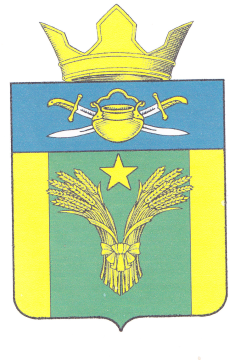 ПОСТАНОВЛЕНИЕ АДМИНИСТРАЦИИ  МАЙОРОВСКОГО СЕЛЬСКОГО ПОСЕЛЕНИЯ КОТЕЛЬНИКОВСКОГО МУНИЦИПАЛЬНОГО РАЙОНА  ВОЛГОГРАДСКОЙ ОБЛАСТИот 13.12.2018                                                    № 63О создании условий для организации добровольной пожарной охраны на территории Майоровского сельского поселения Котельниковского муниципального района Волгоградской областиВ соответствии с Федеральным законом от 21.12.1994г. № 69-ФЗ «О пожарной безопасности», Федеральным законом от 06.10.2003г.№ 131-ФЗ «Об общих принципах организации местного самоуправления в Российской Федерации», Федеральным законом от 06.05.2011 № 100-ФЗ «О добровольной пожарной охране» и на основании Устава Майоровского сельского поселения Котельниковского муниципального района Волгоградской области, администрация Майоровского сельского поселения Котельниковского муниципального района Волгоградской области постановляет:1. Утвердить Положение о создании условий для организации добровольной пожарной охраны на территории Майоровского сельского поселения Котельниковского муниципального района Волгоградской области.2. При подготовке проекта бюджета Майоровского сельского поселения Котельниковского муниципального района Волгоградской области на очередной финансовый год предусматривать в расходной части бюджета ассигнования на реализацию мер, направленных на создание условий для организации добровольной пожарной охраны на территории Майоровского сельского поселения Котельниковского муниципального района Волгоградской области.      2.. Настоящее постановление вступает в силу со дня его подписания и подлежит официальному обнародованию.      3. Контроль за исполнением постановления оставляю за собой.Глава Майоровскогосельского поселения                                                   А.В.ПоповУтверждено                                                                  постановлением администрацииМайоровского сельского поселения Котельниковского муниципального                                                                                                           района                                                                                                            Волгоградской области						от 13.12.2018г. № 63 Положение о создании условий для организации добровольной пожарной охраны на территории Майоровского сельского поселения Котельниковского муниципального района Волгоградской области1. Общие положения1.1.Настоящее Положение о создании условий для организации добровольной пожарной охраны на территории Майоровского сельского поселения Котельниковского муниципального района Волгоградской области(далее – Положение) разработано в соответствии с Федеральным законом от 21.12.1994г. № 69-ФЗ«О пожарной безопасности», Федеральным законом от 06.10.2003г. № 131-ФЗ «Об общих принципах организации местного самоуправления в Российской Федерации», Федеральным законом от 06.05.2011г. № 100-ФЗ «О добровольной пожарной охране».1.2. Положением определяются меры, направленные на создание условий для организации добровольной пожарной охраны (далее – ДПО) на территории Майоровского сельского поселения Котельниковского муниципального района Волгоградской области.1.3. К мерам, направленным на создание условий для организации ДПО на территории Майоровского сельского поселения Котельниковского муниципального района Волгоградской области, относится осуществление:- социального и экономического стимулирования участия граждан и организаций в ДПО; (пункт 9 статьи 63 Федерального закона № 123-ФЗ)- морального и материального поощрения деятельности работников ДПО и добровольных пожарных;(пункт 3 статьи 16, статья 17, пункт 8 статьи 18 Федерального закона № 100-ФЗ)- социальной и правовой защиты семей работников ДПО и добровольных пожарных.(статья 19 Федерального закона № 100-ФЗ)Администрация Майоровского сельского поселения может организовывать проведение лекций, семинаров, конференций, иных мероприятий в целях разъяснения вопросов, связанных с созданием ДПО, участием в деятельности ДПО, правового статуса добровольного пожарного и т.д. 1.4. Участие граждан в ДПО является формой обеспечения первичных мер пожарной безопасности.2. Меры социального и экономического стимулирования участия граждан и организаций в ДПО2.1. Гражданам и организациям предоставляются следующие меры социального и экономического стимулирования участия в ДПО:2.1.1.предоставление созданной на территории Майоровского сельского поселения Котельниковского муниципального района Волгоградской области ДПО во владение (или) в пользование на долгосрочной основе следующего муниципального имущества, необходимого для достижения ее уставных целей:1. Пожарные  мотопомпа – 2 шт.;2. Ранцевый огнетушитель – 10 шт.2.1.2. материально-техническое обеспечение организации деятельности ДПО, в том числе:Приобретение средств индивидуальной защиты и снаряжения добровольным пожарным, необходимых для тушения пожаров;компенсация затрат на участие подразделений ДПО в тушении пожаров, в том числе, затрат на горюче-смазочные материалы;2.1.3. обеспечение питанием членов ДПО при тушении пожаров и проведении аварийно-спасательных работ более 8 часов;2.1.4.возмещение работникам ДПО и добровольным пожарным, привлекаемым к участию в тушении пожаров и проведении аварийно-спасательных работ, расходов, связанных с использованием личного транспорта для выполнения задач ДПО либо проездом на всех видах общественного транспорта (кроме такси) к месту пожара и обратно;2.1.5.осуществление личного страхования добровольных пожарных на период исполнения ими обязанностей добровольного пожарного в случае  привлечения работников ДПО и добровольных пожарных к участию в тушении пожаров, проведении аварийно-спасательных работ, спасению людей и имущества при пожарах и оказанию первой помощи пострадавшим.3. Меры морального и материального поощрения деятельности работников ДПО и добровольных пожарных3.1. Моральное и материальное поощрение деятельности работников ДПО и добровольных пожарных оказывается в следующих формах:- объявление благодарности;- награждение почетной грамотой;	- награждение денежной премией;	- награждение ценным подарком.	4. Заключительные положенияМеры, направленные на создание условий для организации ДПО на территории Майоровского сельского поселения Котельниковского муниципального района Волгоградской области, предусмотренные настоящим Положением, осуществляются в пределах ассигнований, выделенных на эти цели из бюджета Майоровского сельского поселения Котельниковского муниципального района Волгоградской области в соответствующем финансовом году.